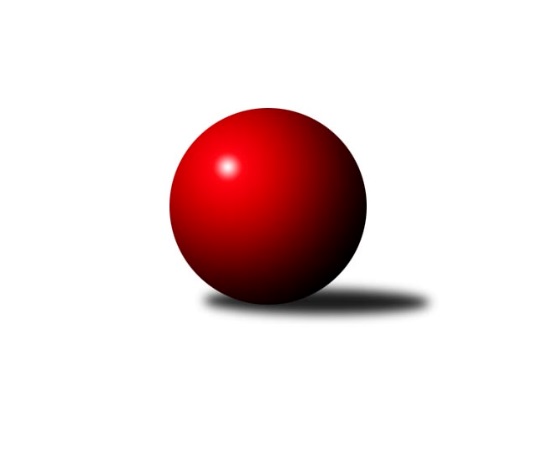 Č.1Ročník 2022/2023	11.9.2022Nejlepšího výkonu v tomto kole: 2513 dosáhlo družstvo: SK Rapid Praha Mistrovství Prahy 3 2022/2023Výsledky 1. kolaSouhrnný přehled výsledků:SK Rapid Praha 	- KK Dopravní podniky Praha B	6.5:1.5	2513:2248	8.0:4.0	5.9.TJ Radlice C	- Sokol Kobylisy D	7:1	2246:2087	9.0:3.0	6.9.VSK ČVUT Praha B	- SK Žižkov Praha D	4:4	2343:2345	7.0:5.0	8.9.TJ Sokol Rudná D	- SK Uhelné sklady D	6:2	2173:2104	8.0:4.0	9.9.TJ ZENTIVA Praha 	- KK Slavia C		dohrávka		6.12.KK Velké Popovice B	- AC Sparta Praha C		dohrávka		7.12.TJ Astra Zahradní Město C	- TJ Sokol Praha-Vršovice C		dohrávka		12.1.Tabulka družstev:	1.	TJ Radlice C	1	1	0	0	7.0 : 1.0 	9.0 : 3.0 	 2246	2	2.	SK Rapid Praha	1	1	0	0	6.5 : 1.5 	8.0 : 4.0 	 2513	2	3.	TJ Sokol Rudná D	1	1	0	0	6.0 : 2.0 	8.0 : 4.0 	 2173	2	4.	VSK ČVUT Praha B	1	0	1	0	4.0 : 4.0 	7.0 : 5.0 	 2343	1	5.	SK Žižkov Praha D	1	0	1	0	4.0 : 4.0 	5.0 : 7.0 	 2345	1	6.	TJ Sokol Praha-Vršovice C	0	0	0	0	0.0 : 0.0 	0.0 : 0.0 	 0	0	7.	KK Velké Popovice B	0	0	0	0	0.0 : 0.0 	0.0 : 0.0 	 0	0	8.	AC Sparta Praha C	0	0	0	0	0.0 : 0.0 	0.0 : 0.0 	 0	0	9.	TJ ZENTIVA Praha	0	0	0	0	0.0 : 0.0 	0.0 : 0.0 	 0	0	10.	KK Slavia C	0	0	0	0	0.0 : 0.0 	0.0 : 0.0 	 0	0	11.	TJ Astra Zahradní Město C	0	0	0	0	0.0 : 0.0 	0.0 : 0.0 	 0	0	12.	SK Uhelné sklady D	1	0	0	1	2.0 : 6.0 	4.0 : 8.0 	 2104	0	13.	KK Dopravní podniky Praha B	1	0	0	1	1.5 : 6.5 	4.0 : 8.0 	 2248	0	14.	Sokol Kobylisy D	1	0	0	1	1.0 : 7.0 	3.0 : 9.0 	 2087	0Podrobné výsledky kola:	 SK Rapid Praha 	2513	6.5:1.5	2248	KK Dopravní podniky Praha B	František Pudil	 	 181 	 183 		364 	 0:2 	 389 	 	193 	 196		Karel Hnátek ml.	Josef Pokorný	 	 243 	 200 		443 	 1:1 	 443 	 	218 	 225		Josef Málek	Vojtěch Roubal	 	 219 	 194 		413 	 2:0 	 291 	 	146 	 145		Marie Málková	Antonín Tůma	 	 231 	 245 		476 	 2:0 	 361 	 	185 	 176		Jaroslav Michálek	Petr Švenda	 	 187 	 193 		380 	 1:1 	 372 	 	189 	 183		Bohumil Plášil	Jiří Hofman	 	 217 	 220 		437 	 2:0 	 392 	 	190 	 202		Jiří Svozílekrozhodčí:  Vedoucí družstevNejlepší výkon utkání: 476 - Antonín Tůma	 TJ Radlice C	2246	7:1	2087	Sokol Kobylisy D	Kryštof Maňour	 	 196 	 215 		411 	 2:0 	 385 	 	180 	 205		Stanislav Březina ml.	Vít Kluganost	 	 180 	 195 		375 	 2:0 	 335 	 	177 	 158		Miroslava Kmentová	Petr Kšír	 	 151 	 178 		329 	 0:2 	 360 	 	166 	 194		Miroslav Bohuslav	Ondřej Maňour	 	 176 	 209 		385 	 1:1 	 344 	 	206 	 138		Markéta Březinová	Martin Kovář	 	 201 	 207 		408 	 2:0 	 368 	 	195 	 173		Jana Cermanová	Tomáš Smékal	 	 145 	 193 		338 	 2:0 	 295 	 	137 	 158		Jaromír Deákrozhodčí: Josef KašparNejlepší výkon utkání: 411 - Kryštof Maňour	 VSK ČVUT Praha B	2343	4:4	2345	SK Žižkov Praha D	David Knoll	 	 236 	 246 		482 	 2:0 	 404 	 	223 	 181		Pavel Rákos	Tomáš King	 	 148 	 127 		275 	 0:2 	 418 	 	186 	 232		Lenka Špačková	Tomáš Kuneš	 	 190 	 212 		402 	 1:1 	 397 	 	203 	 194		Michal Truksa	Jiří Tencar	 	 145 	 210 		355 	 1:1 	 331 	 	176 	 155		Václav Žďárek	Martin Kočí	 	 209 	 228 		437 	 1:1 	 439 	 	217 	 222		Tomáš Herman	Jiří Škoda	 	 206 	 186 		392 	 2:0 	 356 	 	188 	 168		Bohumil Strnadrozhodčí: Vedoucí družstevNejlepší výkon utkání: 482 - David Knoll	 TJ Sokol Rudná D	2173	6:2	2104	SK Uhelné sklady D	Martin Berezněv	 	 137 	 166 		303 	 1:1 	 319 	 	167 	 152		Renata Antonů	Jan Mařánek	 	 210 	 188 		398 	 1:1 	 386 	 	184 	 202		Jiří Kuděj	Michal Majer	 	 200 	 188 		388 	 2:0 	 359 	 	187 	 172		Jana Dušková	Zdeněk Mora	 	 183 	 212 		395 	 2:0 	 343 	 	164 	 179		Petr Štich	Milan Drhovský	 	 155 	 171 		326 	 1:1 	 348 	 	152 	 196		Miroslav Plachý	Karel Kohout	 	 166 	 197 		363 	 1:1 	 349 	 	176 	 173		Jaroslav Klímarozhodčí:  Vedoucí družstevNejlepší výkon utkání: 398 - Jan MařánekPořadí jednotlivců:	jméno hráče	družstvo	celkem	plné	dorážka	chyby	poměr kuž.	Maximum	1.	David Knoll 	VSK ČVUT Praha B	482.00	320.0	162.0	3.0	1/1	(482)	2.	Antonín Tůma 	SK Rapid Praha 	476.00	332.0	144.0	6.0	1/1	(476)	3.	Josef Pokorný 	SK Rapid Praha 	443.00	289.0	154.0	7.0	1/1	(443)	4.	Josef Málek 	KK Dopravní podniky Praha B	443.00	292.0	151.0	9.0	1/1	(443)	5.	Tomáš Herman 	SK Žižkov Praha D	439.00	299.0	140.0	7.0	1/1	(439)	6.	Martin Kočí 	VSK ČVUT Praha B	437.00	289.0	148.0	6.0	1/1	(437)	7.	Jiří Hofman 	SK Rapid Praha 	437.00	297.0	140.0	6.0	1/1	(437)	8.	Lenka Špačková 	SK Žižkov Praha D	418.00	286.0	132.0	8.0	1/1	(418)	9.	Vojtěch Roubal 	SK Rapid Praha 	413.00	297.0	116.0	12.0	1/1	(413)	10.	Kryštof Maňour 	TJ Radlice C	411.00	275.0	136.0	6.0	1/1	(411)	11.	Martin Kovář 	TJ Radlice C	408.00	285.0	123.0	12.0	1/1	(408)	12.	Pavel Rákos 	SK Žižkov Praha D	404.00	290.0	114.0	12.0	1/1	(404)	13.	Tomáš Kuneš 	VSK ČVUT Praha B	402.00	291.0	111.0	10.0	1/1	(402)	14.	Jan Mařánek 	TJ Sokol Rudná D	398.00	274.0	124.0	8.0	1/1	(398)	15.	Michal Truksa 	SK Žižkov Praha D	397.00	273.0	124.0	6.0	1/1	(397)	16.	Zdeněk Mora 	TJ Sokol Rudná D	395.00	271.0	124.0	8.0	1/1	(395)	17.	Jiří Škoda 	VSK ČVUT Praha B	392.00	286.0	106.0	9.0	1/1	(392)	18.	Jiří Svozílek 	KK Dopravní podniky Praha B	392.00	290.0	102.0	8.0	1/1	(392)	19.	Karel Hnátek  ml.	KK Dopravní podniky Praha B	389.00	251.0	138.0	8.0	1/1	(389)	20.	Michal Majer 	TJ Sokol Rudná D	388.00	267.0	121.0	10.0	1/1	(388)	21.	Jiří Kuděj 	SK Uhelné sklady D	386.00	281.0	105.0	12.0	1/1	(386)	22.	Ondřej Maňour 	TJ Radlice C	385.00	271.0	114.0	11.0	1/1	(385)	23.	Stanislav Březina  ml.	Sokol Kobylisy D	385.00	279.0	106.0	12.0	1/1	(385)	24.	Petr Švenda 	SK Rapid Praha 	380.00	260.0	120.0	9.0	1/1	(380)	25.	Vít Kluganost 	TJ Radlice C	375.00	278.0	97.0	17.0	1/1	(375)	26.	Bohumil Plášil 	KK Dopravní podniky Praha B	372.00	261.0	111.0	11.0	1/1	(372)	27.	Jana Cermanová 	Sokol Kobylisy D	368.00	265.0	103.0	15.0	1/1	(368)	28.	František Pudil 	SK Rapid Praha 	364.00	285.0	79.0	23.0	1/1	(364)	29.	Karel Kohout 	TJ Sokol Rudná D	363.00	270.0	93.0	12.0	1/1	(363)	30.	Jaroslav Michálek 	KK Dopravní podniky Praha B	361.00	266.0	95.0	15.0	1/1	(361)	31.	Miroslav Bohuslav 	Sokol Kobylisy D	360.00	248.0	112.0	10.0	1/1	(360)	32.	Jana Dušková 	SK Uhelné sklady D	359.00	252.0	107.0	13.0	1/1	(359)	33.	Bohumil Strnad 	SK Žižkov Praha D	356.00	269.0	87.0	14.0	1/1	(356)	34.	Jiří Tencar 	VSK ČVUT Praha B	355.00	236.0	119.0	12.0	1/1	(355)	35.	Jaroslav Klíma 	SK Uhelné sklady D	349.00	246.0	103.0	15.0	1/1	(349)	36.	Miroslav Plachý 	SK Uhelné sklady D	348.00	242.0	106.0	14.0	1/1	(348)	37.	Markéta Březinová 	Sokol Kobylisy D	344.00	257.0	87.0	20.0	1/1	(344)	38.	Petr Štich 	SK Uhelné sklady D	343.00	245.0	98.0	13.0	1/1	(343)	39.	Tomáš Smékal 	TJ Radlice C	338.00	240.0	98.0	17.0	1/1	(338)	40.	Miroslava Kmentová 	Sokol Kobylisy D	335.00	247.0	88.0	15.0	1/1	(335)	41.	Václav Žďárek 	SK Žižkov Praha D	331.00	244.0	87.0	16.0	1/1	(331)	42.	Petr Kšír 	TJ Radlice C	329.00	242.0	87.0	16.0	1/1	(329)	43.	Milan Drhovský 	TJ Sokol Rudná D	326.00	256.0	70.0	20.0	1/1	(326)	44.	Renata Antonů 	SK Uhelné sklady D	319.00	254.0	65.0	22.0	1/1	(319)	45.	Martin Berezněv 	TJ Sokol Rudná D	303.00	208.0	95.0	28.0	1/1	(303)	46.	Jaromír Deák 	Sokol Kobylisy D	295.00	228.0	67.0	23.0	1/1	(295)	47.	Marie Málková 	KK Dopravní podniky Praha B	291.00	256.0	35.0	36.0	1/1	(291)	48.	Tomáš King 	VSK ČVUT Praha B	275.00	225.0	50.0	25.0	1/1	(275)Sportovně technické informace:Starty náhradníků:registrační číslo	jméno a příjmení 	datum startu 	družstvo	číslo startu25525	Petr Švenda	05.09.2022	SK Rapid Praha 	1x
Hráči dopsaní na soupisku:registrační číslo	jméno a příjmení 	datum startu 	družstvo	13509	Stanislav Březina ml.	06.09.2022	Sokol Kobylisy D	25546	Michal Majer	09.09.2022	TJ Sokol Rudná D	25193	Tomáš Herman	08.09.2022	SK Žižkov Praha D	1441	Bohumil Strnad	08.09.2022	SK Žižkov Praha D	Program dalšího kola:2. kolo12.9.2022	po	17:00	KK Dopravní podniky Praha B - AC Sparta Praha C	13.9.2022	út	17:30	KK Slavia C - TJ Sokol Praha-Vršovice C	13.9.2022	út	17:30	SK Uhelné sklady D - VSK ČVUT Praha B	13.9.2022	út	17:30	TJ ZENTIVA Praha  - TJ Sokol Rudná D	14.9.2022	st	17:00	SK Žižkov Praha D - SK Rapid Praha 	14.9.2022	st	17:30	KK Velké Popovice B - TJ Radlice C	Nejlepší šestka kola - absolutněNejlepší šestka kola - absolutněNejlepší šestka kola - absolutněNejlepší šestka kola - absolutněNejlepší šestka kola - dle průměru kuželenNejlepší šestka kola - dle průměru kuželenNejlepší šestka kola - dle průměru kuželenNejlepší šestka kola - dle průměru kuželenNejlepší šestka kola - dle průměru kuželenPočetJménoNázev týmuVýkonPočetJménoNázev týmuPrůměr (%)Výkon1xDavid KnollČVUT Praha B4821xDavid KnollČVUT Praha B125.584821xAntonín TůmaRapid 4761xAntonín TůmaRapid 119.184761xJosef MálekDP B4431xKryštof MaňourRadlice C116.324111xRoman MrvíkAstra C4431xMartin KovářRadlice C115.474081xJosef PokornýRapid 4431xRoman MrvíkAstra C114.594431xTomáš TurnskýAstra C4401xTomáš HermanŽižkov D114.38439